GUIA DIGITAL N°2TAREA ASIGNATURA: TALLER DE GEOMETRIA CURSO: 5° AÑOSEMANA :2OBJETIVO DE LA CLASE: Ubicar e identificar puntos en el plano cartesianoACTIVIDAD: en tu libro de actividades de matemática completa las actividades de repaso con lápiz grafito, recordemos lo que sabemos en la página 78 y 79 Veamos con detalle para los que aún no tienen su libro en la casa o no lo pueden descargar desde el sitio Mineduc.cl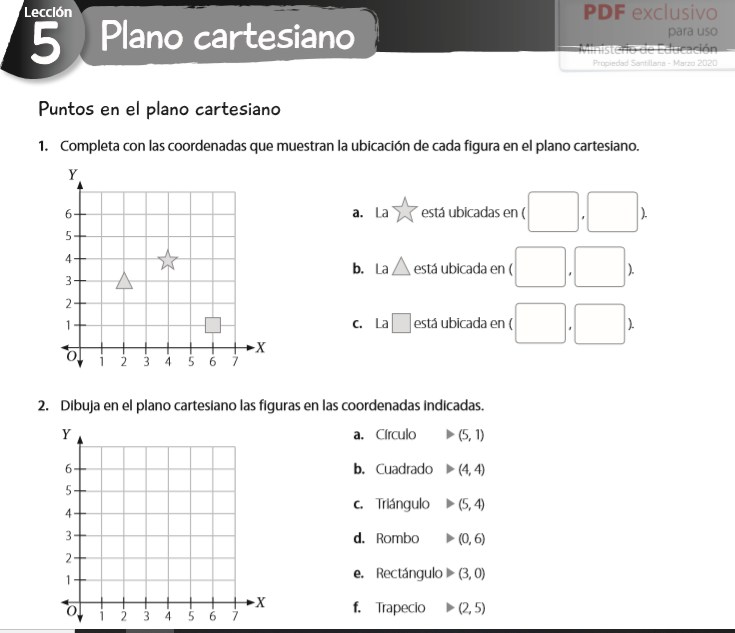 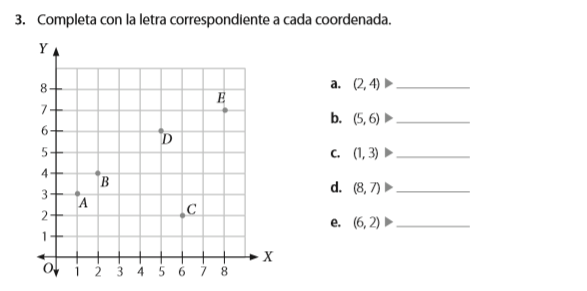 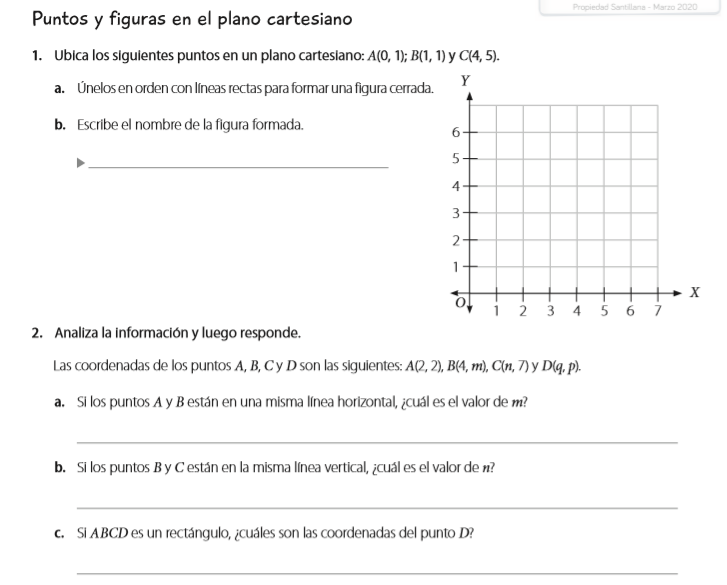 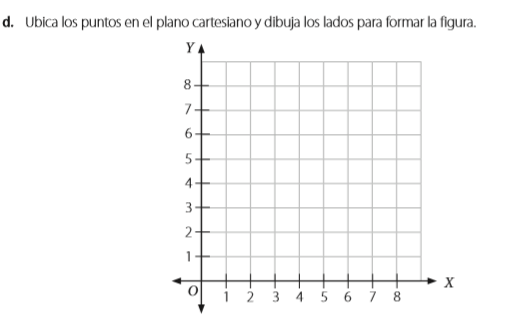 